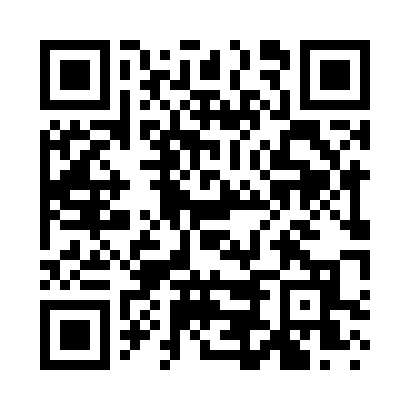 Prayer times for Ford Cliff, Pennsylvania, USAMon 1 Jul 2024 - Wed 31 Jul 2024High Latitude Method: Angle Based RulePrayer Calculation Method: Islamic Society of North AmericaAsar Calculation Method: ShafiPrayer times provided by https://www.salahtimes.comDateDayFajrSunriseDhuhrAsrMaghribIsha1Mon4:125:511:225:228:5310:322Tue4:135:511:225:228:5310:323Wed4:135:521:235:228:5310:314Thu4:145:531:235:238:5310:315Fri4:155:531:235:238:5210:316Sat4:165:541:235:238:5210:307Sun4:175:541:235:238:5210:298Mon4:185:551:235:238:5110:299Tue4:195:561:245:238:5110:2810Wed4:205:561:245:238:5110:2711Thu4:215:571:245:238:5010:2612Fri4:225:581:245:238:5010:2613Sat4:235:591:245:238:4910:2514Sun4:245:591:245:238:4810:2415Mon4:256:001:245:238:4810:2316Tue4:266:011:245:238:4710:2217Wed4:276:021:245:238:4710:2118Thu4:286:031:245:228:4610:2019Fri4:306:031:255:228:4510:1920Sat4:316:041:255:228:4410:1821Sun4:326:051:255:228:4410:1622Mon4:336:061:255:228:4310:1523Tue4:356:071:255:228:4210:1424Wed4:366:081:255:218:4110:1325Thu4:376:091:255:218:4010:1226Fri4:386:101:255:218:3910:1027Sat4:406:111:255:218:3810:0928Sun4:416:121:255:208:3710:0729Mon4:426:121:255:208:3610:0630Tue4:446:131:255:208:3510:0531Wed4:456:141:255:198:3410:03